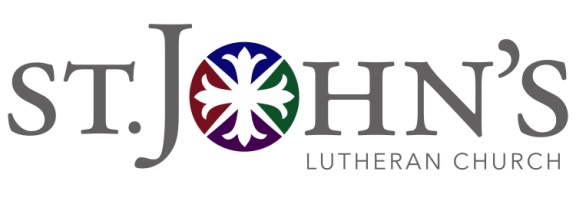 September 17, 2019Church Council MeetingCouncil Members Present: Pastor Frank Espegren, Pastor Jon Haug, Pastor Amy Kienzle, Bob Huckfeldt, Ted Norris, Kim Hendricks, Charlene Singley, Joel Kimmelshue, Julie Spezia, Karen Ross, Kurt Barneson, Lisa Gardiner, Nick Zylstra, Linda BaldwinGuests Present: Carolyn Brodt, Lyla Hanson, Lynne Gilbertson, Kat LaTurneauAbsent: Lisa Berg, Devin Lotez, Rebekah TurnbaughTopics:Call to Order @ 7:00 pm									- Bob HuckfeldtOpening Devotions	- Pastor JonApproval of Minutes	- Bob HuckfeldtFriendly amendment was made by Charlene Singley to correct spelling.Motion to approve the July 16, 2019 minutes. M/Charlene Singley	   S/Lisa Gardiner       Motion passed 100% by voice voteSojourners group and Commissioning mandates	Lyla Hanson reported to the Council about the history and activities of the Sojourners group.  The group plans and takes day trips, is self-sustaining through fees for the trips and has no set schedule for the trips. The group has an ongoing arrangement with Good Shepherd Lutheran for parking of the bus on trip days. The Council discussed the proposed commissioning mandate.  A motion was made by Joel Kimmelshue to accept the mandate, seconded by Karen Ross and passed by voice vote with one abstention. A commissioning mandate for Stephen Ministry was also presented to the board by Pastor Jon.  A friendly amendment was made to clarify that the program will participate in the annual budget process.  Pastor Frank moved to accept the mandate, seconded by Ted Norris and passed by voice vote with one abstention.Pastors Reports	-Pastors Frank, Jon and AmyPastor FrankPastors have just returned from a 48-hour retreat to Tahoe for worship planningThree congregational meetings are being held over the next few months to explore the church’s mission, vision and values for use by the Master Planning CommitteeFocusing on work of stewardship, endowment fund and master planning        Pastor JonSpending time over the past two months team building with Pastor Amy and with Youth and Family Ministry after the addition of Katie Smith to the teamStephen Ministry is recruiting and hoping to recruit at least 6 applicants to begin training in JanuaryProgramming year for Sunday school, confirmation and high school classes has begun after a successful summer of youth trips	Pastor AmyContinuing to get to know the people of St. John’s especially those who have worked in Outreach or who have an interest in evangelism, social ministry and invitation/welcomeWorking with Rebekah on structure and leadership in key ministries, especially the Food Pantry, and to create a Good Neighbor PolicyWorked with Vicar Carolyn and Rebekah to plan God’s Work Our Hands SundayHelped to plan installation and Racial Justice Committee and formed a Mutual Ministry TeamDirector of Community Organizing	-Rebekah TurnbaughA Good Neighbor policy has been discussed and created and is currently having conversations with those who use our property to communicate the policy An email has been sent to the Mayor and copied to the members of City Council regarding the ballot measure Sac Kids FirstExecutive Director of Administration	-Linda BaldwinLooking for another nursery attendant and property staff is undergoing some changes in staffing.St. John’s has been named a 2019 California Preservation Award recipient and Linda and Lisa Berg will accept the award at the ceremony in OctoberBids for the parking lot drainage and repaving work are being reviewedGoethe Hall roof work has begun and areas of dry rot have been discovered and are being addressedEmergency Action Plan training has begun and will continue with more drills including more key individualsBeginning budget projections for 2020 with KatFinancial Report	-Ted NorrisTreasurer Kat LaTurneau was in attendance to answer any questions about the financial reports and plans to attend Council quarterly. Income for August was $152,489 and expenses were $133,900.  Total cash available at the end of August was $1,283,392.Old BusinessPublic Witness CommitteeThe committee is continuing its work on Goethe Hall name research and is not ready to bring anything to Council at this point.Pastor Frank’s Council voting statusAccording to the constitution, the senior pastor has voice and vote and the other pastors have only voice during Council meetings.  Pastor Frank would like to give up his vote and have a standing abstention on Council votes.  He will still count towards a quorum for the meeting and on votes where he feels a pastoral vote is needed, he will consult with the other pastors before casting a vote on behalf of the pastors.Director or Music reportThe director of music would like to submit a quarterly report rather than a monthly report to Council.  After discussion the Council asked to have a monthly report in line with what is submitted by the other directors.New Business										– Bob HuckfeldtCommissioning MandatesThe presented mandates were discussed and voted on above.Announcements							   			– Bob HuckfeldtDay of Service, September 22 following the 9am serviceMission, Vision and Values history event September 29, 12:30pm to 3pmAdjourned at 8:32 pmNext Meeting October 15 at 7:00pmRespectfully Submitted,Kim HendricksChurch Council Secretary